CLAW HAND LABUsing an Electrical Stimulus to Cause Involuntary Muscle ContractionElectrical Muscle Stimulation What: The practice of delivering electric impulses to different parts of the body, namely muscles._______________ the ________________ Because your brain is not the primary controller, you are bypassing the central nervous system. There are no psychological limits anymore; you are not held back by what you think your degrees of freedom are or how you move your muscles. The signals from an external source can play with your muscles without constraints and by doing so your ___________________ can be ________________.  You can also potentially __________________ yourself. Electric muscle stimulation is used by doctors, therapists, physical trainers, and some other professionals. There are two main classes of usage: medical (or therapeutical) recreational. Muscle InjuriesA. _________________ Muscles-delayed-onset muscle soreness caused by microscopic injury to muscle tissue.B. _________________ Muscles-muscle tissue that has been overstretched, and usually occurs between joints, in areas such as the thigh (i.e., a groin pull). C. _________________ Cramps- an uncontrolled spasm or contraction of a muscle, Cramps can be caused by overworking a muscle or loss of electrolytesD. _________________ -injury to tendons which are smaller than most muscles and located at the high-stress joints. Damage causes inflammation, causing swelling and soreness in the joint. E. _________________  _________________ -"medial tibial stress syndrome” encompasses a number of different types of injuries occurring in the lower leg.G. Ankle _________________ -stretched or ruptured ligaments--tough, fibrous bands of tissue which extend from bone to bone, holding the joint together. Activity 1: CLAW HANDActivity 2: Tennis Ball Fatigue What Occurred: EXPLAIN THE PROCESS: WHAT HAPPENED: WHAT HAPPENED TO YOUR HEART?What would happen if your heart tired as fast as your hand?Why doesn’t it?Short Answer: Evolution Your hand uses skeletal muscles and your heart is made of cardiac muscle. Cardiac muscle does not experience muscle fatigue Skeletal muscles do experience muscle fatigueScience Answer: 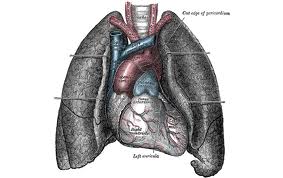 